	AUDITION NUMBER: ________________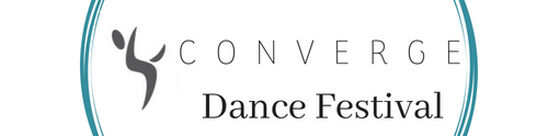 DANCER NAME:  ___________________DANCER AUDITION FORMNAME: ___________________________	EMAIL: _______________________PHONE: __________________________I am auditioning for the following choreographers:____ Leah Russell	____ Gabrielle McNeillie/Michael Blue (Ellensburg Dance Coll.)____ Beth Terwilleger 	_____ Caitlyn Lamdin 	____ Meredith Pellon____ Peter Kohring*** Please, only select choreographer(s), where you can commit to their rehearsal schedule Some choreographers have indicated that they would like to cast a multi-generational cast. (At least one piece will be cast with a minimum of half the cast being mature dancers.)Are you over the age of 40? _____PLEASE, ATTACH YOUR RESUME TO THIS FORM. ***If you don’t have a resume, please fill out the fields below:Training:Significant Performance Experience:Special Skills / Things you would like us to know about you: Any scheduling conflicts:IMPORTANT NOTESFestival datesMay 17, 2019 – performances at 7pm & 9pmMay 18, 2019 – performances at 4pm & 8pmMay 16, 2019 – 1-9pm tech & dress (individual tech time slots TBD; dress rehearsal: 7-9pm)Leah Russell will be playing with constant motion and looping patterns; her piece will explore how we sabotage ourselves and consciously / unconsciously fall in and out of destructive patterns, we strive to be best versions of ourselves and often find ourselves repeating habits that don't serve us. How do we hold ourselves back? Easy choice instead of taking risks?; she is looking for 4 dancers and is open to casting mature dancers and movers with non-tradition/non-technical background. This will be Leah’s choreographic premiereRehearsals: Mondays 1-3 or Thursdays 1-3 or Fridays 1-3 Beth Terwilleger’s piece will be exploring the five remaining characters toward the end of Agatha Christie’s book ‘And Then There Were None’ and play with their interactions as another murder is on the horizon; she is looking for 5 dancers and is open to casting mature dancersRehearsals: Tuesdays & Thursdays, 2 hours between 10 and 2:30 (e.g.10-12, 11-1, 12-2 etc.) - Starting April 8Caitlyn Lamdin’s piece will explore the state of being completely overwhelmed by worry and anxiety, the fear of responsibility, and how to push through that to find forward movement again; music will help relate the feelings of the piece - beats to simulate symptoms of stress and music to create sense of calm & recovery; she will be utilizing some hip hop and sharp movements, is looking for 6- 8 dancers, and is open to casting mature dancersRehearsals: Wednesdays 7-9pmGabrielle McNeillie & Michael Blue (Ellensburg Dance Collective)‘s piece will be shadowing artists at Gallery One (Ellensburg,) take the movements of creation and adopt these to choreographic phrases; they are looking for 5 dancers and a minimum of half the cast will be set with mature dancersRehearsals: weekend workshops: March 2 & 30, April 20 &/or 27, May 4 &/or 11Meredith Pellon will be playing with a piece that is entirely constructed of endings to build a piece that constantly ends, she is looking for 8-12 dancers and is open to casting mature dancersRehearsals: one weekday 9:30 – 11:30am & Sundays 11am – 1pmPeter Kohring’s piece plays with what it looks like when getting ahead is more important than holding space for friends, or you cannot discern your friends from your enemies - growing up, saving face; they are looking for 6-7 dancers and are open to casting mature dancersRehearsals: evenings 6-8pm or weekends(Rehearsal schedules (as of 1/8/2019)LIABILITY & RELEASE FORM – Please, complete and sign!NAME: ___________________________	EMAIL: _______________________PHONE: __________________________By checking this box, I am confirming that I am available for all tech and dress rehearsals, all performance dates/times, and will do my best to be available for any other added events (e.g. showing/open rehearsal, benefit event etc.)Release of Liability         I release Converge Festival and its choreographers, staff, their licensees, successors, legal representatives and assigns from all liability relating to injuries that may occur during the audition, rehearsal process, or performances. I agree to hold Converge Dance Festival entirely free from any liability, including financial responsibility for injuries incurred, regardless of whether injuries are caused by negligence.         I also acknowledge the risks involved in dancing and performing.          I confirm that I am participating voluntarily.          I give Converge Festival and its choreographers, staff, their licensees, successors, legal representatives, and assigns the absolute and irrevocable right and permission to use my name and to use, reproduce, edit, exhibit, project, display, copyright, publish photography images and/or moving pictures and/or videotaped images of me with or without my voice, or in which I may be included in whole or in part, photographed, taped, videotaped, and/or recorded between 1/20/19 and 05/18/2019 and thereafter, and to circulate the same in all forms and media for art, advertising, trade, competition of every description and/or any other lawful purpose whatsoever. I also consent to the use of any printed matter in conjunction therewith. I hereby waive any right that I may have to inspect and/or approve the finished product or products or will be compensated for such product(s) in any way. By signing below, I forfeit all right to bring a suit against Converge Dance Festival and all its agents for any reason. ____________________________________________________________        _______________________________________________Signature of Dancer				     Date